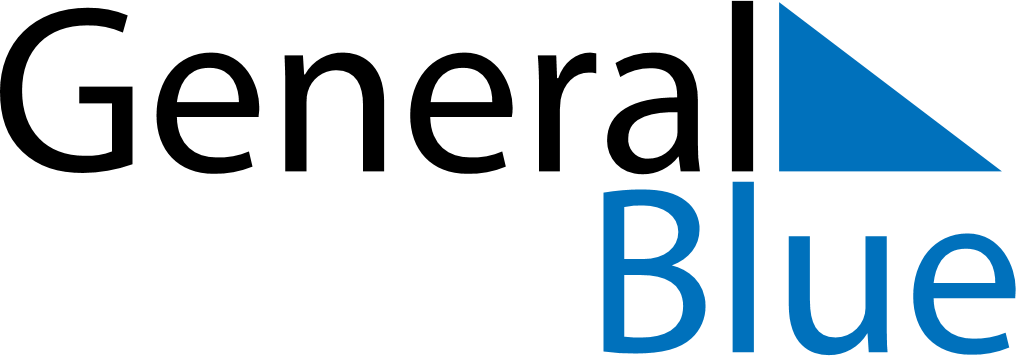 May 2020May 2020May 2020May 2020May 2020May 2020Svalbard and Jan MayenSvalbard and Jan MayenSvalbard and Jan MayenSvalbard and Jan MayenSvalbard and Jan MayenSvalbard and Jan MayenSundayMondayTuesdayWednesdayThursdayFridaySaturday12Labour Day3456789Liberation Day1011121314151617181920212223Constitution DayAscension Day2425262728293031PentecostNOTES